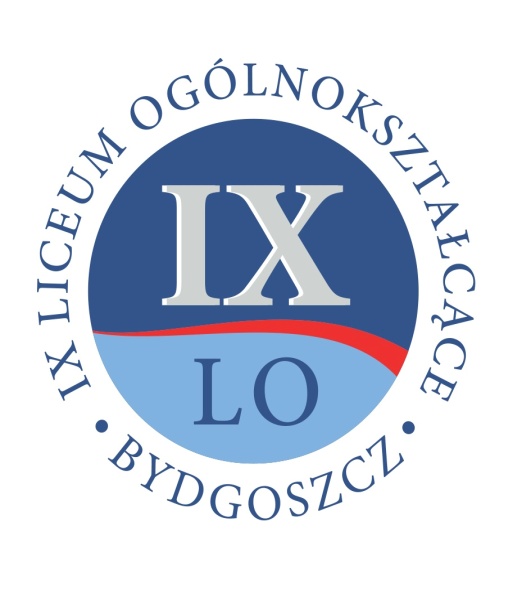 VII  WOJEWÓDZKI KONKURS JĘZYKA ANGIELSKIEGO 2023DLA UCZNIÓW SZKÓŁ PINADPODSTAWOWYCHKARTA ZGŁOSZENIAUwaga – proszę wypełnić kartę drukowanymi literamiPełna nazwa, adres i telefon szkoły. /najlepiej pieczątka/ Adres e-mail do korespondencji: 		……………………………………………………Orientacyjna liczba uczniów zgłaszanych 	…………………………………………………..do I etapu konkursu:	Imię i nazwisko osoby zgłaszającej szkołę:	……………………………………………………Stanowisko:					……………………………………………………Nr kontaktowy telefonu: 			……………………………………………………Data: 						……………………………………………………